Государственное бюджетное общеобразовательное учреждение 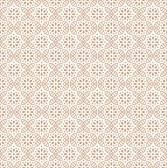 средняя общеобразовательная школа №456 Колпинского района Санкт-Петербургаг. Санкт-Петербург, Колпинский район, ул. Октябрьская, д.71, корпус 2, литера АКОНТРОЛЬБИЛЕТ НА УРОК ИНФОРМАТИКИ6 декабря 2013 9:00Кабинет 38Ряд 1 Место 1Стоимость услуги: БЕСПЛАТНОКОНТРОЛЬГосударственное бюджетное общеобразовательное учреждение средняя общеобразовательная школа №456 Колпинского района Санкт-Петербургаг. Санкт-Петербург, Колпинский район, ул. Октябрьская, д.71, корпус 2, литера АКОНТРОЛЬБИЛЕТ НА УРОК ИНФОРМАТИКИ6 декабря 2013 9:00Кабинет 38Ряд 1 Место 3Стоимость услуги: БЕСПЛАТНОКОНТРОЛЬГосударственное бюджетное общеобразовательное учреждение средняя общеобразовательная школа №456 Колпинского района Санкт-Петербургаг. Санкт-Петербург, Колпинский район, ул. Октябрьская, д.71, корпус 2, литера АКОНТРОЛЬБИЛЕТ НА УРОК ИНФОРМАТИКИ6 декабря 2013 9:00Кабинет 38Ряд 2 Место 1Стоимость услуги: БЕСПЛАТНОКОНТРОЛЬГосударственное бюджетное общеобразовательное учреждение средняя общеобразовательная школа №456 Колпинского района Санкт-Петербургаг. Санкт-Петербург, Колпинский район, ул. Октябрьская, д.71, корпус 2, литера АКОНТРОЛЬБИЛЕТ НА УРОК ИНФОРМАТИКИ6 декабря 2013 9:00Кабинет 38Ряд 2 Место 3Стоимость услуги: БЕСПЛАТНОКОНТРОЛЬГосударственное бюджетное общеобразовательное учреждение средняя общеобразовательная школа №456 Колпинского района Санкт-Петербургаг. Санкт-Петербург, Колпинский район, ул. Октябрьская, д.71, корпус 2, литера АКОНТРОЛЬБИЛЕТ НА УРОК ИНФОРМАТИКИ6 декабря 2013 9:00Кабинет 38Ряд 3 Место 1Стоимость услуги: БЕСПЛАТНОКОНТРОЛЬГосударственное бюджетное общеобразовательное учреждение средняя общеобразовательная школа №456 Колпинского района Санкт-Петербургаг. Санкт-Петербург, Колпинский район, ул. Октябрьская, д.71, корпус 2, литера АКОНТРОЛЬБИЛЕТ НА УРОК ИНФОРМАТИКИ6 декабря 2013 9:00Кабинет 38Ряд 1 Место 2Стоимость услуги: БЕСПЛАТНОКОНТРОЛЬГосударственное бюджетное общеобразовательное учреждение средняя общеобразовательная школа №456 Колпинского района Санкт-Петербургаг. Санкт-Петербург, Колпинский район, ул. Октябрьская, д.71, корпус 2, литера АКОНТРОЛЬБИЛЕТ НА УРОК ИНФОРМАТИКИ6 декабря 2013 9:00Кабинет 38Ряд 1 Место 4Стоимость услуги: БЕСПЛАТНОКОНТРОЛЬГосударственное бюджетное общеобразовательное учреждение средняя общеобразовательная школа №456 Колпинского района Санкт-Петербургаг. Санкт-Петербург, Колпинский район, ул. Октябрьская, д.71, корпус 2, литера АКОНТРОЛЬБИЛЕТ НА УРОК ИНФОРМАТИКИ6 декабря 2013 9:00Кабинет 38Ряд 2 Место 2Стоимость услуги: БЕСПЛАТНОКОНТРОЛЬГосударственное бюджетное общеобразовательное учреждение средняя общеобразовательная школа №456 Колпинского района Санкт-Петербургаг. Санкт-Петербург, Колпинский район, ул. Октябрьская, д.71, корпус 2, литера АКОНТРОЛЬБИЛЕТ НА УРОК ИНФОРМАТИКИ6 декабря 2013 9:00Кабинет 38Ряд 2 Место 4Стоимость услуги: БЕСПЛАТНОКОНТРОЛЬГосударственное бюджетное общеобразовательное учреждение средняя общеобразовательная школа №456 Колпинского района Санкт-Петербургаг. Санкт-Петербург, Колпинский район, ул. Октябрьская, д.71, корпус 2, литера АКОНТРОЛЬБИЛЕТ НА УРОК ИНФОРМАТИКИ6 декабря 2013 9:00Кабинет 38Ряд 3 Место 2Стоимость услуги: БЕСПЛАТНОКОНТРОЛЬГосударственное бюджетное общеобразовательное учреждение средняя общеобразовательная школа №456 Колпинского района Санкт-Петербургаг. Санкт-Петербург, Колпинский район, ул. Октябрьская, д.71, корпус 2, литера АКОНТРОЛЬБИЛЕТ НА УРОК ИНФОРМАТИКИ6 декабря 2013 9:00Кабинет 38Ряд 3 Место 3Стоимость услуги: БЕСПЛАТНОКОНТРОЛЬГосударственное бюджетное общеобразовательное учреждение средняя общеобразовательная школа №456 Колпинского района Санкт-Петербургаг. Санкт-Петербург, Колпинский район, ул. Октябрьская, д.71, корпус 2, литера АКОНТРОЛЬБИЛЕТ НА УРОК ИНФОРМАТИКИ6 декабря 2013 9:00Кабинет 38Ряд 4 Место 1Стоимость услуги: БЕСПЛАТНОКОНТРОЛЬГосударственное бюджетное общеобразовательное учреждение средняя общеобразовательная школа №456 Колпинского района Санкт-Петербургаг. Санкт-Петербург, Колпинский район, ул. Октябрьская, д.71, корпус 2, литера АКОНТРОЛЬБИЛЕТ НА УРОК ИНФОРМАТИКИ6 декабря 2013 9:00Кабинет 38Ряд 4 Место 3Стоимость услуги: БЕСПЛАТНОКОНТРОЛЬГосударственное бюджетное общеобразовательное учреждение средняя общеобразовательная школа №456 Колпинского района Санкт-Петербургаг. Санкт-Петербург, Колпинский район, ул. Октябрьская, д.71, корпус 2, литера АКОНТРОЛЬ ВХОДНОЙ БИЛЕТ НА УРОК ИНФОРМАТИКИ6 декабря 2013 9:00Кабинет 38Стоимость услуги: БЕСПЛАТНОКОНТРОЛЬГосударственное бюджетное общеобразовательное учреждение средняя общеобразовательная школа №456 Колпинского района Санкт-Петербургаг. Санкт-Петербург, Колпинский район, ул. Октябрьская, д.71, корпус 2, литера АКОНТРОЛЬВХОДНОЙ БИЛЕТ НА УРОК ИНФОРМАТИКИ6 декабря 2013 9:00Кабинет 38Стоимость услуги: БЕСПЛАТНОКОНТРОЛЬГосударственное бюджетное общеобразовательное учреждение средняя общеобразовательная школа №456 Колпинского района Санкт-Петербургаг. Санкт-Петербург, Колпинский район, ул. Октябрьская, д.71, корпус 2, литера АКОНТРОЛЬБИЛЕТ НА УРОК ИНФОРМАТИКИ6 декабря 2013 9:00Кабинет 38Ряд 3 Место 4Стоимость услуги: БЕСПЛАТНОКОНТРОЛЬГосударственное бюджетное общеобразовательное учреждение средняя общеобразовательная школа №456 Колпинского района Санкт-Петербургаг. Санкт-Петербург, Колпинский район, ул. Октябрьская, д.71, корпус 2, литера АКОНТРОЛЬБИЛЕТ НА УРОК ИНФОРМАТИКИ6 декабря 2013 9:00Кабинет 38Ряд 4 Место 2Стоимость услуги: БЕСПЛАТНОКОНТРОЛЬГосударственное бюджетное общеобразовательное учреждение средняя общеобразовательная школа №456 Колпинского района Санкт-Петербургаг. Санкт-Петербург, Колпинский район, ул. Октябрьская, д.71, корпус 2, литера АКОНТРОЛЬБИЛЕТ НА УРОК ИНФОРМАТИКИ6 декабря 2013 9:00Кабинет 38Ряд 4 Место 4Стоимость услуги: БЕСПЛАТНОКОНТРОЛЬГосударственное бюджетное общеобразовательное учреждение средняя общеобразовательная школа №456 Колпинского района Санкт-Петербургаг. Санкт-Петербург, Колпинский район, ул. Октябрьская, д.71, корпус 2, литера АКОНТРОЛЬВХОДНОЙ БИЛЕТ НА УРОК ИНФОРМАТИКИ6 декабря 2013 9:00Кабинет 38Стоимость услуги: БЕСПЛАТНОКОНТРОЛЬГосударственное бюджетное общеобразовательное учреждение средняя общеобразовательная школа №456 Колпинского района Санкт-Петербургаг. Санкт-Петербург, Колпинский район, ул. Октябрьская, д.71, корпус 2, литера АКОНТРОЛЬВХОДНОЙ БИЛЕТ НА УРОК ИНФОРМАТИКИ6 декабря 2013 9:00Кабинет 38Стоимость услуги: БЕСПЛАТНОКОНТРОЛЬГосударственное бюджетное общеобразовательное учреждение средняя общеобразовательная школа №456 Колпинского района Санкт-Петербургаг. Санкт-Петербург, Колпинский район, ул. Октябрьская, д.71, корпус 2, литера АКОНТРОЛЬВХОДНОЙ БИЛЕТ НА УРОК ИНФОРМАТИКИ6 декабря 2013 9:00Кабинет 38Стоимость услуги: БЕСПЛАТНОКОНТРОЛЬГосударственное бюджетное общеобразовательное учреждение средняя общеобразовательная школа №456 Колпинского района Санкт-Петербургаг. Санкт-Петербург, Колпинский район, ул. Октябрьская, д.71, корпус 2, литера АКОНТРОЛЬВХОДНОЙ БИЛЕТ НА УРОК ИНФОРМАТИКИ6 декабря 2013 9:00Кабинет 38Стоимость услуги: БЕСПЛАТНОКОНТРОЛЬГосударственное бюджетное общеобразовательное учреждение средняя общеобразовательная школа №456 Колпинского района Санкт-Петербургаг. Санкт-Петербург, Колпинский район, ул. Октябрьская, д.71, корпус 2, литера АКОНТРОЛЬВХОДНОЙ БИЛЕТ НА УРОК ИНФОРМАТИКИ6 декабря 2013 9:00Кабинет 38Стоимость услуги: БЕСПЛАТНОКОНТРОЛЬГосударственное бюджетное общеобразовательное учреждение средняя общеобразовательная школа №456 Колпинского района Санкт-Петербургаг. Санкт-Петербург, Колпинский район, ул. Октябрьская, д.71, корпус 2, литера АКОНТРОЛЬВХОДНОЙ БИЛЕТ НА УРОК ИНФОРМАТИКИ6 декабря 2013 9:00Кабинет 38Стоимость услуги: БЕСПЛАТНОКОНТРОЛЬГосударственное бюджетное общеобразовательное учреждение средняя общеобразовательная школа №456 Колпинского района Санкт-Петербургаг. Санкт-Петербург, Колпинский район, ул. Октябрьская, д.71, корпус 2, литера АКОНТРОЛЬВХОДНОЙ БИЛЕТ НА УРОК ИНФОРМАТИКИ6 декабря 2013 9:00Кабинет 38Стоимость услуги: БЕСПЛАТНОКОНТРОЛЬГосударственное бюджетное общеобразовательное учреждение средняя общеобразовательная школа №456 Колпинского района Санкт-Петербургаг. Санкт-Петербург, Колпинский район, ул. Октябрьская, д.71, корпус 2, литера АКОНТРОЛЬВХОДНОЙ БИЛЕТ НА УРОК ИНФОРМАТИКИ6 декабря 2013 9:00Кабинет 38Стоимость услуги: БЕСПЛАТНОКОНТРОЛЬГосударственное бюджетное общеобразовательное учреждение средняя общеобразовательная школа №456 Колпинского района Санкт-Петербургаг. Санкт-Петербург, Колпинский район, ул. Октябрьская, д.71, корпус 2, литера АКОНТРОЛЬВХОДНОЙ БИЛЕТ НА УРОК ИНФОРМАТИКИ6 декабря 2013 9:00Кабинет 38Стоимость услуги: БЕСПЛАТНОКОНТРОЛЬГосударственное бюджетное общеобразовательное учреждение средняя общеобразовательная школа №456 Колпинского района Санкт-Петербургаг. Санкт-Петербург, Колпинский район, ул. Октябрьская, д.71, корпус 2, литера АКОНТРОЛЬВХОДНОЙ БИЛЕТ НА УРОК ИНФОРМАТИКИ6 декабря 2013 9:00Кабинет 38Стоимость услуги: БЕСПЛАТНОКОНТРОЛЬГосударственное бюджетное общеобразовательное учреждение средняя общеобразовательная школа №456 Колпинского района Санкт-Петербургаг. Санкт-Петербург, Колпинский район, ул. Октябрьская, д.71, корпус 2, литера АКОНТРОЛЬВХОДНОЙ БИЛЕТ НА УРОК ИНФОРМАТИКИ6 декабря 2013 9:00Кабинет 38Стоимость услуги: БЕСПЛАТНОКОНТРОЛЬГосударственное бюджетное общеобразовательное учреждение средняя общеобразовательная школа №456 Колпинского района Санкт-Петербургаг. Санкт-Петербург, Колпинский район, ул. Октябрьская, д.71, корпус 2, литера АКОНТРОЛЬВХОДНОЙ БИЛЕТ НА УРОК ИНФОРМАТИКИ6 декабря 2013 9:00Кабинет 38Стоимость услуги: БЕСПЛАТНОКОНТРОЛЬ